Информация о мониторинге Роспотребнадзором качества питьевой воды в г.Югорске и Советском районе (ИА «2Города»)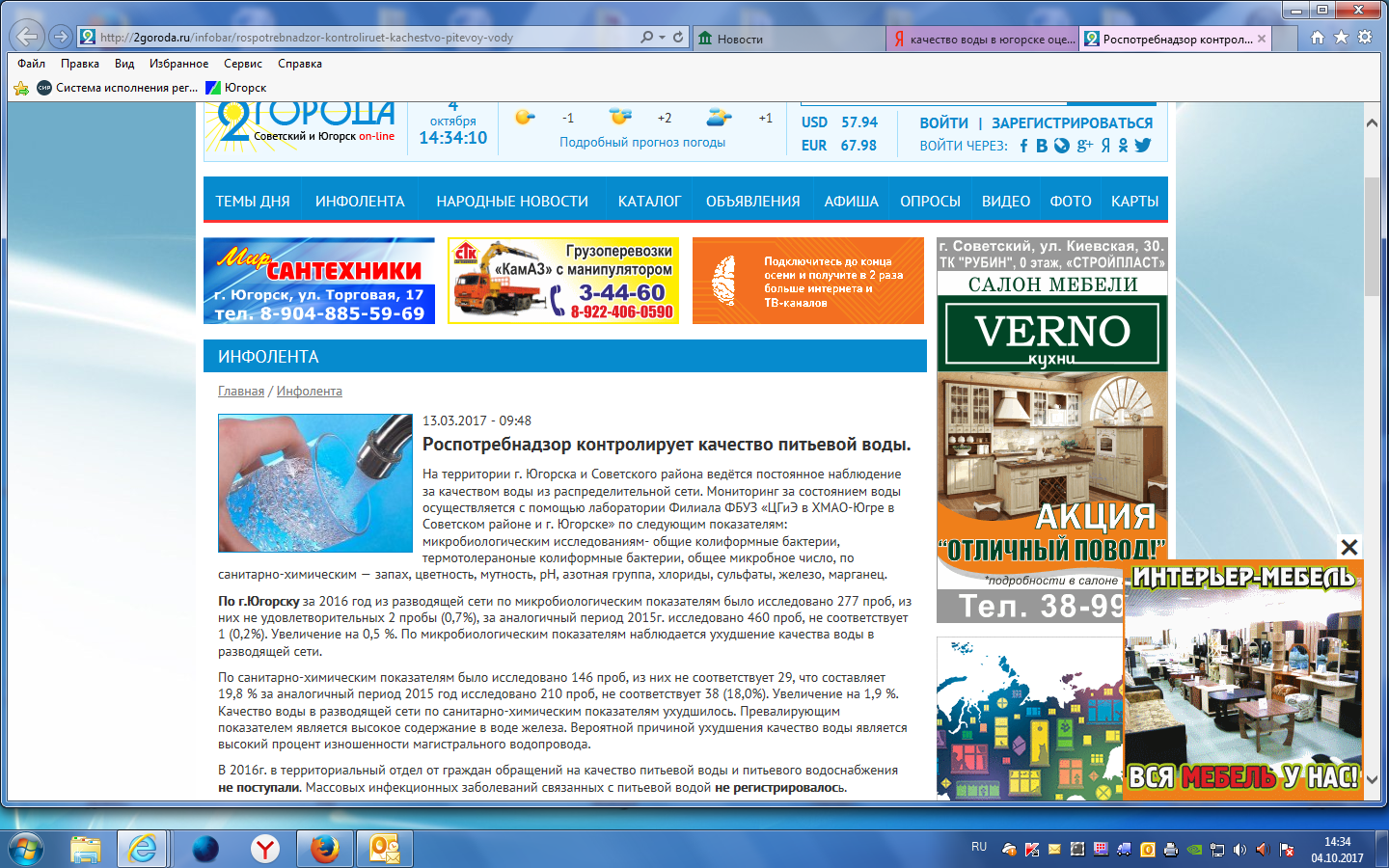 